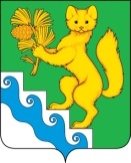 БОГУЧАНСКИЙ РАЙОННЫЙ СОВЕТ ДЕПУТАТОВРЕШЕНИЕ                 2023                                        с. Богучаны                               №  О внесении изменений в решение Богучанского районного Совета депутатов от 21.04.2022 № 22/1-173 «Об утверждении порядка предоставления и расходования иных межбюджетных трансфертов  бюджетам поселений Богучанского района из районного бюджета на  поддержку физкультурно-спортивных клубов по месту жительства» В соответствии со статьей 142.4 Бюджетного кодекса Российской Федерации,  Постановлением Правительства Красноярского края от 30.09.2013 N 518-п «Об утверждении государственной программы Красноярского края «Развитие физической культуры и спорта», статьей 10 решения Богучанского районного Совета депутатов от 08.06.2010 № 3/2-32 «О межбюджетных отношениях в Богучанском районе», статьями 32,36 Устава  Богучанского района Красноярского края, Богучанский районный Совет депутатов, РЕШИЛ:1. Внести в решение Богучанского районного Совета депутатов от 21.04.2022 № 22/1-173 «Об утверждении порядка предоставления и расходования иных межбюджетных трансфертов  бюджетам поселений Богучанского района из районного бюджета на  поддержку физкультурно-спортивных клубов по месту жительства» следующие изменения:1.1.  подпункт 1 пункта 5  Порядка предоставления и расходования иных межбюджетных трансфертов  бюджетам поселений Богучанского района из районного бюджета на  поддержку физкультурно-спортивных клубов по месту жительства изложить в следующей редакции:«1) 1) гарантия поселения обеспечить централизованное осуществление закупок товаров, работ, услуг, проводимых конкурентными способами определения поставщиков (подрядчиков, исполнителей) для обеспечения муниципальных нужд, финансовое обеспечение которых осуществляется за счет  межбюджетных трансфертов, в соответствии с частью 7 статьи 26 Федерального закона от 05.04.2013 N 44-ФЗ "О контрактной системе в сфере закупок товаров, работ, услуг для обеспечения государственных и муниципальных нужд" (далее - Федеральный закон N 44-ФЗ)».2. Контроль за исполнением настоящего решения возложить  на постоянную комиссию по бюджету и финансам (А.Н.Горбачев). 3. Настоящее решение    вступает в силу   в день,  следующий за днем    его официального опубликования в Официальном вестнике Богучанского района.                                                                                                                                                                                                                                                                    Председатель  Богучанского районного Совета депутатов                                    О.А.Шишкова  ________________   «   »                         2023                 Глава Богучанского района                                                А.С.Медведев                                        _______________                        «  »                                 2023